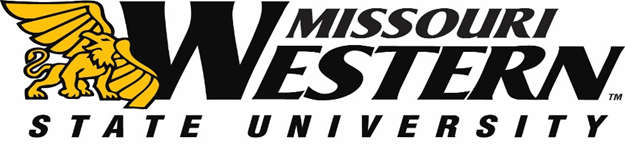                      BID SPECIFICATION SHEET FOR FB17-010                                         INCUBATOR Missouri Western State University is accepting bids on an Incubator with the following specifications or as close to these as possible:Forced Air CO2 Preferred over water jacketedTC Sensor6.5 cubic foot Interior Chamber120VPrefer a heated inner doorMust fit within specific dimensions	Exterior (W x D x H) 26” x 26” x 42”Cost of Incubator						            $_________________Make and Model with manufacture part number____________________________________________Vendor Authorized Signature:_________________________________    Date: _________________Company:_________________________________________  Phone number:___________________Please return this pricing sheet as well as Vendor’s W-9 to Missouri Western State University Purchasing Department, 4525 Downs Drive, St. Joseph, MO  64507.  Please be sure to mark the envelope with FB17-010.  Pricing must be FOB Missouri Western State University.Include literature on the recommended Incubator for our review.Any questions regarding this bid must be referred directly to the Kelly Sloan, Purchasing Manager, purchase@missouriwestern.edu in the Purchasing Department 816-271-4465.